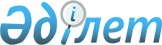 Қазақстан Республикасы Әділет министрінің кейбір бұйрықтарына толықтырулар мен өзгерістер енгізу туралыҚазақстан Республикасы Әділет министрлігінің 2007 жылғы 5 желтоқсандағы N 327 Бұйрығы. Қазақстан Республикасының Әділет министрлігінде 2007 жылғы 26 желтоқсанда Нормативтік құқықтық кесімдерді мемлекеттік тіркеудің тізіліміне N 5064 болып енгізілді.

      "Әділет органдары туралы" Қазақстан Республикасы Заңының  7-бабы 2-тармағының 3) тармақшасын басшылыққа ала отырып,  БҰЙЫРАМЫН: 

      1. Күші жойылды - ҚР Ішкі істер министрінің 2012.03.29 № 182 (алғаш ресми жарияланған күнінен бастап күнтізбелік он күн өткен соң қолданысқа енгізіледі) Бұйрығымен.

      2. Күші жойылды - ҚР Ішкі істер министрінің 2012.03.29 № 182 (алғаш ресми жарияланған күнінен бастап күнтізбелік он күн өткен соң қолданысқа енгізіледі) Бұйрығымен.

      3. Күші жойылды - ҚР Ішкі істер министрінің 2012.03.30 № 184 (алғаш ресми жарияланған күннен кейін күнтізбелік он күн өткен соң қолданысқа енгізіледі) Бұйрығымен.

      4. Осы бұйрықтың орындалуын бақылау Қазақстан Республикасы Әділет министрлігі Қылмыстық-атқару жүйесі комитетінің төрағасына жүктелсін. 

      5. Осы бұйрық ресми жарияланған күнінен бастап қолданысқа енгізіледі.        Қазақстан Республикасының 

      Әділет министрі       КЕЛІСІЛГЕН 

      Қазақстан Республикасының 

      Бас прокуроры 

      2007 жылғы 19 желтоқсан ___________ 

Қазақстан Республикасы     

Әділет министрінің         

2007 жылғы 5 желтоқсандағы 

N 327 бұйрығына қосымша          Ескерту. Қосымшаның күші жойылды - ҚР Ішкі істер министрінің 2012.03.30 № 184 (алғаш ресми жарияланған күннен кейін күнтізбелік он күн өткен соң қолданысқа енгізіледі) Бұйрығымен.
					© 2012. Қазақстан Республикасы Әділет министрлігінің «Қазақстан Республикасының Заңнама және құқықтық ақпарат институты» ШЖҚ РМК
				